Inizio moduloFine moduloInizio moduloFine modulo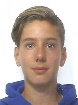 AR419 - ATLETICA AVIS SANSEPOLCROAR419 - ATLETICA AVIS SANSEPOLCROAR419 - ATLETICA AVIS SANSEPOLCRO2020JB002316AMBURCHINIMAICOL15/10/2003Data Tesseramento 18/12/2019Data Tesseramento 18/12/2019ItalianoStampato Mercoledì 04/03/2020 ore 19:28Stampato Mercoledì 04/03/2020 ore 19:28Stampato Mercoledì 04/03/2020 ore 19:28scadenza del certificato medico 11/12/2020scadenza del certificato medico 11/12/2020scadenza del certificato medico 11/12/2020scadenza del certificato medico 11/12/2020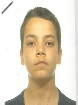 AR419 - ATLETICA AVIS SANSEPOLCROAR419 - ATLETICA AVIS SANSEPOLCROAR419 - ATLETICA AVIS SANSEPOLCRO2020JB002004AMMARTINIFRANCESCO09/10/2004Data Tesseramento 18/12/2019Data Tesseramento 18/12/2019ItalianoStampato Mercoledì 04/03/2020 ore 19:28Stampato Mercoledì 04/03/2020 ore 19:28Stampato Mercoledì 04/03/2020 ore 19:28scadenza del certificato medico 22/08/2020scadenza del certificato medico 22/08/2020scadenza del certificato medico 22/08/2020scadenza del certificato medico 22/08/2020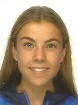 AR419 - ATLETICA AVIS SANSEPOLCROAR419 - ATLETICA AVIS SANSEPOLCROAR419 - ATLETICA AVIS SANSEPOLCRO2020JB001219CFBRIZZIVERONICA06/06/2006Data Tesseramento 18/12/2019Data Tesseramento 18/12/2019ItalianoStampato Mercoledì 04/03/2020 ore 19:28Stampato Mercoledì 04/03/2020 ore 19:28Stampato Mercoledì 04/03/2020 ore 19:28scadenza del certificato medico 07/07/2020scadenza del certificato medico 07/07/2020scadenza del certificato medico 07/07/2020scadenza del certificato medico 07/07/2020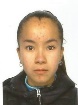 AR419 - ATLETICA AVIS SANSEPOLCROAR419 - ATLETICA AVIS SANSEPOLCROAR419 - ATLETICA AVIS SANSEPOLCRO2020JB004076CFFALASCONIFRANCESCA09/11/2006Data Tesseramento 12/12/2019Data Tesseramento 12/12/2019ItalianoStampato Mercoledì 04/03/2020 ore 19:28Stampato Mercoledì 04/03/2020 ore 19:28Stampato Mercoledì 04/03/2020 ore 19:28scadenza del certificato medico 25/11/2020scadenza del certificato medico 25/11/2020scadenza del certificato medico 25/11/2020scadenza del certificato medico 25/11/2020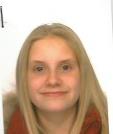 AR419 - ATLETICA AVIS SANSEPOLCROAR419 - ATLETICA AVIS SANSEPOLCROAR419 - ATLETICA AVIS SANSEPOLCRO2020JB002835CFFRANCESCHINIDENISE27/07/2005Data Tesseramento 18/12/2019Data Tesseramento 18/12/2019ItalianoStampato Mercoledì 04/03/2020 ore 19:28Stampato Mercoledì 04/03/2020 ore 19:28Stampato Mercoledì 04/03/2020 ore 19:28scadenza del certificato medico 18/10/2020scadenza del certificato medico 18/10/2020scadenza del certificato medico 18/10/2020scadenza del certificato medico 18/10/2020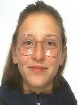 AR419 - ATLETICA AVIS SANSEPOLCROAR419 - ATLETICA AVIS SANSEPOLCROAR419 - ATLETICA AVIS SANSEPOLCRO2020JB004077CFMEONILETIZIA07/04/2006Data Tesseramento 12/12/2019Data Tesseramento 12/12/2019ItalianoStampato Mercoledì 04/03/2020 ore 19:28Stampato Mercoledì 04/03/2020 ore 19:28Stampato Mercoledì 04/03/2020 ore 19:28scadenza del certificato medico 16/10/2020scadenza del certificato medico 16/10/2020scadenza del certificato medico 16/10/2020scadenza del certificato medico 16/10/2020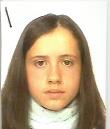 AR419 - ATLETICA AVIS SANSEPOLCROAR419 - ATLETICA AVIS SANSEPOLCROAR419 - ATLETICA AVIS SANSEPOLCRO2020JB001204CFMOCARLICATERINA21/04/2005Data Tesseramento 18/12/2019Data Tesseramento 18/12/2019ItalianoStampato Mercoledì 04/03/2020 ore 19:28Stampato Mercoledì 04/03/2020 ore 19:28Stampato Mercoledì 04/03/2020 ore 19:28scadenza del certificato medico 16/12/2020scadenza del certificato medico 16/12/2020scadenza del certificato medico 16/12/2020scadenza del certificato medico 16/12/2020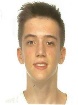 AR419 - ATLETICA AVIS SANSEPOLCROAR419 - ATLETICA AVIS SANSEPOLCROAR419 - ATLETICA AVIS SANSEPOLCRO2020JB004075CMCAPRIANIFRANCESCO10/02/2005Data Tesseramento 12/12/2019Data Tesseramento 12/12/2019ItalianoStampato Mercoledì 04/03/2020 ore 19:28Stampato Mercoledì 04/03/2020 ore 19:28Stampato Mercoledì 04/03/2020 ore 19:28scadenza del certificato medico 07/08/2020scadenza del certificato medico 07/08/2020scadenza del certificato medico 07/08/2020scadenza del certificato medico 07/08/2020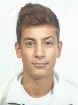 AR419 - ATLETICA AVIS SANSEPOLCROAR419 - ATLETICA AVIS SANSEPOLCROAR419 - ATLETICA AVIS SANSEPOLCRO2020JC006391CMCOSTANTINOELIA10/07/2005Data Tesseramento 07/02/2020Data Tesseramento 07/02/2020ItalianoStampato Mercoledì 04/03/2020 ore 19:28Stampato Mercoledì 04/03/2020 ore 19:28Stampato Mercoledì 04/03/2020 ore 19:28scadenza del certificato medico 08/10/2020scadenza del certificato medico 08/10/2020scadenza del certificato medico 08/10/2020scadenza del certificato medico 08/10/2020AR419 - ATLETICA AVIS SANSEPOLCROAR419 - ATLETICA AVIS SANSEPOLCROAR419 - ATLETICA AVIS SANSEPOLCRO2020JB004082EF10AYARIYESMINE25/03/2009Data Tesseramento 17/12/2019Data Tesseramento 17/12/2019ItalianoStampato Mercoledì 04/03/2020 ore 19:28Stampato Mercoledì 04/03/2020 ore 19:28Stampato Mercoledì 04/03/2020 ore 19:28scadenza del certificato medico 27/10/2020scadenza del certificato medico 27/10/2020scadenza del certificato medico 27/10/2020scadenza del certificato medico 27/10/2020AR419 - ATLETICA AVIS SANSEPOLCROAR419 - ATLETICA AVIS SANSEPOLCROAR419 - ATLETICA AVIS SANSEPOLCRO2020JB004087EF10PECORARIGIADA28/06/2010Data Tesseramento 18/12/2019Data Tesseramento 18/12/2019ItalianoStampato Mercoledì 04/03/2020 ore 19:28Stampato Mercoledì 04/03/2020 ore 19:28Stampato Mercoledì 04/03/2020 ore 19:28scadenza del certificato medico 21/10/2020scadenza del certificato medico 21/10/2020scadenza del certificato medico 21/10/2020scadenza del certificato medico 21/10/2020AR419 - ATLETICA AVIS SANSEPOLCROAR419 - ATLETICA AVIS SANSEPOLCROAR419 - ATLETICA AVIS SANSEPOLCRO2020JB004083EF10TARDUCCIEMMA07/02/2010Data Tesseramento 17/12/2019Data Tesseramento 17/12/2019ItalianoStampato Mercoledì 04/03/2020 ore 19:28Stampato Mercoledì 04/03/2020 ore 19:28Stampato Mercoledì 04/03/2020 ore 19:28scadenza del certificato medico 20/10/2020scadenza del certificato medico 20/10/2020scadenza del certificato medico 20/10/2020scadenza del certificato medico 20/10/2020AR419 - ATLETICA AVIS SANSEPOLCROAR419 - ATLETICA AVIS SANSEPOLCROAR419 - ATLETICA AVIS SANSEPOLCRO2020JB003311EF10VALORIANNA VIOLA15/01/2009Data Tesseramento 12/12/2019Data Tesseramento 12/12/2019ItalianoStampato Mercoledì 04/03/2020 ore 19:28Stampato Mercoledì 04/03/2020 ore 19:28Stampato Mercoledì 04/03/2020 ore 19:28scadenza del certificato medico 11/02/2021scadenza del certificato medico 11/02/2021scadenza del certificato medico 11/02/2021scadenza del certificato medico 11/02/2021AR419 - ATLETICA AVIS SANSEPOLCROAR419 - ATLETICA AVIS SANSEPOLCROAR419 - ATLETICA AVIS SANSEPOLCRO2020JB004088EF10VECCHIATTINITERESA18/12/2010Data Tesseramento 18/12/2019Data Tesseramento 18/12/2019ItalianoStampato Mercoledì 04/03/2020 ore 19:28Stampato Mercoledì 04/03/2020 ore 19:28Stampato Mercoledì 04/03/2020 ore 19:28scadenza del certificato medico 05/11/2020scadenza del certificato medico 05/11/2020scadenza del certificato medico 05/11/2020scadenza del certificato medico 05/11/2020AR419 - ATLETICA AVIS SANSEPOLCROAR419 - ATLETICA AVIS SANSEPOLCROAR419 - ATLETICA AVIS SANSEPOLCRO2020JB004091EF8CALDERINIMYA10/09/2011Data Tesseramento 18/12/2019Data Tesseramento 18/12/2019ItalianoStampato Mercoledì 04/03/2020 ore 19:28Stampato Mercoledì 04/03/2020 ore 19:28Stampato Mercoledì 04/03/2020 ore 19:28scadenza del certificato medico 23/09/2020scadenza del certificato medico 23/09/2020scadenza del certificato medico 23/09/2020scadenza del certificato medico 23/09/2020AR419 - ATLETICA AVIS SANSEPOLCROAR419 - ATLETICA AVIS SANSEPOLCROAR419 - ATLETICA AVIS SANSEPOLCRO2020JB004093EF8INDIANIYAMUNA17/01/2011Data Tesseramento 18/12/2019Data Tesseramento 18/12/2019ItalianoStampato Mercoledì 04/03/2020 ore 19:28Stampato Mercoledì 04/03/2020 ore 19:28Stampato Mercoledì 04/03/2020 ore 19:28scadenza del certificato medico 16/09/2020scadenza del certificato medico 16/09/2020scadenza del certificato medico 16/09/2020scadenza del certificato medico 16/09/2020AR419 - ATLETICA AVIS SANSEPOLCROAR419 - ATLETICA AVIS SANSEPOLCROAR419 - ATLETICA AVIS SANSEPOLCRO2020JB004089EF8MACRI'GINEVRA20/06/2011Data Tesseramento 18/12/2019Data Tesseramento 18/12/2019ItalianoStampato Mercoledì 04/03/2020 ore 19:28Stampato Mercoledì 04/03/2020 ore 19:28Stampato Mercoledì 04/03/2020 ore 19:28scadenza del certificato medico 20/10/2020scadenza del certificato medico 20/10/2020scadenza del certificato medico 20/10/2020scadenza del certificato medico 20/10/2020AR419 - ATLETICA AVIS SANSEPOLCROAR419 - ATLETICA AVIS SANSEPOLCROAR419 - ATLETICA AVIS SANSEPOLCRO2020JB002887EF8MERCATIGIULIA09/07/2011Data Tesseramento 12/12/2019Data Tesseramento 12/12/2019ItalianoStampato Mercoledì 04/03/2020 ore 19:28Stampato Mercoledì 04/03/2020 ore 19:28Stampato Mercoledì 04/03/2020 ore 19:28scadenza del certificato medico 30/01/2021scadenza del certificato medico 30/01/2021scadenza del certificato medico 30/01/2021scadenza del certificato medico 30/01/2021AR419 - ATLETICA AVIS SANSEPOLCROAR419 - ATLETICA AVIS SANSEPOLCROAR419 - ATLETICA AVIS SANSEPOLCRO2020JB004101EF8MILANINIMELISSA16/09/2012Data Tesseramento 19/12/2019Data Tesseramento 19/12/2019ItalianoStampato Mercoledì 04/03/2020 ore 19:28Stampato Mercoledì 04/03/2020 ore 19:28Stampato Mercoledì 04/03/2020 ore 19:28scadenza del certificato medico 13/12/2020scadenza del certificato medico 13/12/2020scadenza del certificato medico 13/12/2020scadenza del certificato medico 13/12/2020AR419 - ATLETICA AVIS SANSEPOLCROAR419 - ATLETICA AVIS SANSEPOLCROAR419 - ATLETICA AVIS SANSEPOLCRO2020JB003313EM10BERLICCHIEDOARDO27/11/2009Data Tesseramento 12/12/2019Data Tesseramento 12/12/2019ItalianoStampato Mercoledì 04/03/2020 ore 19:28Stampato Mercoledì 04/03/2020 ore 19:28Stampato Mercoledì 04/03/2020 ore 19:28scadenza del certificato medico 11/02/2021scadenza del certificato medico 11/02/2021scadenza del certificato medico 11/02/2021scadenza del certificato medico 11/02/2021AR419 - ATLETICA AVIS SANSEPOLCROAR419 - ATLETICA AVIS SANSEPOLCROAR419 - ATLETICA AVIS SANSEPOLCRO2020JB002830EM10BORIOSIALBERTO30/01/2010Data Tesseramento 12/12/2019Data Tesseramento 12/12/2019ItalianoStampato Mercoledì 04/03/2020 ore 19:28Stampato Mercoledì 04/03/2020 ore 19:28Stampato Mercoledì 04/03/2020 ore 19:28scadenza del certificato medico 14/03/2020scadenza del certificato medico 14/03/2020scadenza del certificato medico 14/03/2020scadenza del certificato medico 14/03/2020AR419 - ATLETICA AVIS SANSEPOLCROAR419 - ATLETICA AVIS SANSEPOLCROAR419 - ATLETICA AVIS SANSEPOLCRO2020JB004084EM10CALLIFRANCESCO07/10/2010Data Tesseramento 17/12/2019Data Tesseramento 17/12/2019ItalianoStampato Mercoledì 04/03/2020 ore 19:28Stampato Mercoledì 04/03/2020 ore 19:28Stampato Mercoledì 04/03/2020 ore 19:28scadenza del certificato medico 03/10/2020scadenza del certificato medico 03/10/2020scadenza del certificato medico 03/10/2020scadenza del certificato medico 03/10/2020AR419 - ATLETICA AVIS SANSEPOLCROAR419 - ATLETICA AVIS SANSEPOLCROAR419 - ATLETICA AVIS SANSEPOLCRO2020JB003315EM10CICCONEGREGORIO21/08/2010Data Tesseramento 12/12/2019Data Tesseramento 12/12/2019ItalianoStampato Mercoledì 04/03/2020 ore 19:28Stampato Mercoledì 04/03/2020 ore 19:28Stampato Mercoledì 04/03/2020 ore 19:28scadenza del certificato medico 15/01/2021scadenza del certificato medico 15/01/2021scadenza del certificato medico 15/01/2021scadenza del certificato medico 15/01/2021AR419 - ATLETICA AVIS SANSEPOLCROAR419 - ATLETICA AVIS SANSEPOLCROAR419 - ATLETICA AVIS SANSEPOLCRO2020JB003751EM10GENNAIOLIMICHELE22/06/2010Data Tesseramento 12/12/2019Data Tesseramento 12/12/2019ItalianoStampato Mercoledì 04/03/2020 ore 19:28Stampato Mercoledì 04/03/2020 ore 19:28Stampato Mercoledì 04/03/2020 ore 19:28scadenza del certificato medico 04/11/2020scadenza del certificato medico 04/11/2020scadenza del certificato medico 04/11/2020scadenza del certificato medico 04/11/2020AR419 - ATLETICA AVIS SANSEPOLCROAR419 - ATLETICA AVIS SANSEPOLCROAR419 - ATLETICA AVIS SANSEPOLCRO2020JB004090EM10GIOVAGNOLIGABRIELE10/05/2010Data Tesseramento 18/12/2019Data Tesseramento 18/12/2019ItalianoStampato Mercoledì 04/03/2020 ore 19:28Stampato Mercoledì 04/03/2020 ore 19:28Stampato Mercoledì 04/03/2020 ore 19:28scadenza del certificato medico 13/09/2020scadenza del certificato medico 13/09/2020scadenza del certificato medico 13/09/2020scadenza del certificato medico 13/09/2020AR419 - ATLETICA AVIS SANSEPOLCROAR419 - ATLETICA AVIS SANSEPOLCROAR419 - ATLETICA AVIS SANSEPOLCRO2020JB003773EM5BELLONITOMMASO12/04/2013Data Tesseramento 12/12/2019Data Tesseramento 12/12/2019ItalianoStampato Mercoledì 04/03/2020 ore 19:28Stampato Mercoledì 04/03/2020 ore 19:28Stampato Mercoledì 04/03/2020 ore 19:28scadenza del certificato medico 26/11/2020scadenza del certificato medico 26/11/2020scadenza del certificato medico 26/11/2020scadenza del certificato medico 26/11/2020AR419 - ATLETICA AVIS SANSEPOLCROAR419 - ATLETICA AVIS SANSEPOLCROAR419 - ATLETICA AVIS SANSEPOLCRO2020JB004103EM5FRANCESCHINISAMUELE05/05/2014Data Tesseramento 19/12/2019Data Tesseramento 19/12/2019ItalianoStampato Mercoledì 04/03/2020 ore 19:28Stampato Mercoledì 04/03/2020 ore 19:28Stampato Mercoledì 04/03/2020 ore 19:28scadenza del certificato medico 04/10/2020scadenza del certificato medico 04/10/2020scadenza del certificato medico 04/10/2020scadenza del certificato medico 04/10/2020AR419 - ATLETICA AVIS SANSEPOLCROAR419 - ATLETICA AVIS SANSEPOLCROAR419 - ATLETICA AVIS SANSEPOLCRO2020JB003767EM5GREGORIEDOARDO06/02/2013Data Tesseramento 19/12/2019Data Tesseramento 19/12/2019ItalianoStampato Mercoledì 04/03/2020 ore 19:28Stampato Mercoledì 04/03/2020 ore 19:28Stampato Mercoledì 04/03/2020 ore 19:28scadenza del certificato medico 18/11/2020scadenza del certificato medico 18/11/2020scadenza del certificato medico 18/11/2020scadenza del certificato medico 18/11/2020AR419 - ATLETICA AVIS SANSEPOLCROAR419 - ATLETICA AVIS SANSEPOLCROAR419 - ATLETICA AVIS SANSEPOLCRO2020JB003764EM5LOSITOALESSIO20/05/2013Data Tesseramento 12/12/2019Data Tesseramento 12/12/2019ItalianoStampato Mercoledì 04/03/2020 ore 19:28Stampato Mercoledì 04/03/2020 ore 19:28Stampato Mercoledì 04/03/2020 ore 19:28scadenza del certificato medico 02/10/2020scadenza del certificato medico 02/10/2020scadenza del certificato medico 02/10/2020scadenza del certificato medico 02/10/2020AR419 - ATLETICA AVIS SANSEPOLCROAR419 - ATLETICA AVIS SANSEPOLCROAR419 - ATLETICA AVIS SANSEPOLCRO2020JB003765EM5PALUMBOENEA FABIO23/04/2013Data Tesseramento 19/12/2019Data Tesseramento 19/12/2019ItalianoStampato Mercoledì 04/03/2020 ore 19:28Stampato Mercoledì 04/03/2020 ore 19:28Stampato Mercoledì 04/03/2020 ore 19:28scadenza del certificato medico 12/12/2020scadenza del certificato medico 12/12/2020scadenza del certificato medico 12/12/2020scadenza del certificato medico 12/12/2020AR419 - ATLETICA AVIS SANSEPOLCROAR419 - ATLETICA AVIS SANSEPOLCROAR419 - ATLETICA AVIS SANSEPOLCRO2020JB003769EM8BORCHIELLINIFILIPPO01/10/2012Data Tesseramento 12/12/2019Data Tesseramento 12/12/2019ItalianoStampato Mercoledì 04/03/2020 ore 19:28Stampato Mercoledì 04/03/2020 ore 19:28Stampato Mercoledì 04/03/2020 ore 19:28scadenza del certificato medico 16/09/2020scadenza del certificato medico 16/09/2020scadenza del certificato medico 16/09/2020scadenza del certificato medico 16/09/2020AR419 - ATLETICA AVIS SANSEPOLCROAR419 - ATLETICA AVIS SANSEPOLCROAR419 - ATLETICA AVIS SANSEPOLCRO2020JB004094EM8CALLIALESSANDRO19/09/2012Data Tesseramento 18/12/2019Data Tesseramento 18/12/2019ItalianoStampato Mercoledì 04/03/2020 ore 19:28Stampato Mercoledì 04/03/2020 ore 19:28Stampato Mercoledì 04/03/2020 ore 19:28scadenza del certificato medico 03/10/2020scadenza del certificato medico 03/10/2020scadenza del certificato medico 03/10/2020scadenza del certificato medico 03/10/2020AR419 - ATLETICA AVIS SANSEPOLCROAR419 - ATLETICA AVIS SANSEPOLCROAR419 - ATLETICA AVIS SANSEPOLCRO2020JB004102EM8CESTELLILAPO01/02/2012Data Tesseramento 19/12/2019Data Tesseramento 19/12/2019ItalianoStampato Mercoledì 04/03/2020 ore 19:28Stampato Mercoledì 04/03/2020 ore 19:28Stampato Mercoledì 04/03/2020 ore 19:28scadenza del certificato medico 30/10/2020scadenza del certificato medico 30/10/2020scadenza del certificato medico 30/10/2020scadenza del certificato medico 30/10/2020AR419 - ATLETICA AVIS SANSEPOLCROAR419 - ATLETICA AVIS SANSEPOLCROAR419 - ATLETICA AVIS SANSEPOLCRO2020JB004099EM8CHORAINELUCA20/11/2012Data Tesseramento 19/12/2019Data Tesseramento 19/12/2019ItalianoStampato Mercoledì 04/03/2020 ore 19:28Stampato Mercoledì 04/03/2020 ore 19:28Stampato Mercoledì 04/03/2020 ore 19:28scadenza del certificato medico 16/01/2021scadenza del certificato medico 16/01/2021scadenza del certificato medico 16/01/2021scadenza del certificato medico 16/01/2021AR419 - ATLETICA AVIS SANSEPOLCROAR419 - ATLETICA AVIS SANSEPOLCROAR419 - ATLETICA AVIS SANSEPOLCRO2020JB004098EM8CIAVORELLAFRANCESCO11/09/2012Data Tesseramento 19/12/2019Data Tesseramento 19/12/2019ItalianoStampato Mercoledì 04/03/2020 ore 19:28Stampato Mercoledì 04/03/2020 ore 19:28Stampato Mercoledì 04/03/2020 ore 19:28scadenza del certificato medico 30/10/2020scadenza del certificato medico 30/10/2020scadenza del certificato medico 30/10/2020scadenza del certificato medico 30/10/2020AR419 - ATLETICA AVIS SANSEPOLCROAR419 - ATLETICA AVIS SANSEPOLCROAR419 - ATLETICA AVIS SANSEPOLCRO2020JB004092EM8FINOCCHIRICCARDO16/09/2012Data Tesseramento 18/12/2019Data Tesseramento 18/12/2019ItalianoStampato Mercoledì 04/03/2020 ore 19:28Stampato Mercoledì 04/03/2020 ore 19:28Stampato Mercoledì 04/03/2020 ore 19:28scadenza del certificato medico 09/01/2021scadenza del certificato medico 09/01/2021scadenza del certificato medico 09/01/2021scadenza del certificato medico 09/01/2021AR419 - ATLETICA AVIS SANSEPOLCROAR419 - ATLETICA AVIS SANSEPOLCROAR419 - ATLETICA AVIS SANSEPOLCRO2020JB004100EM8MARICAMILLO27/10/2012Data Tesseramento 19/12/2019Data Tesseramento 19/12/2019ItalianoStampato Mercoledì 04/03/2020 ore 19:28Stampato Mercoledì 04/03/2020 ore 19:28Stampato Mercoledì 04/03/2020 ore 19:28scadenza del certificato medico 30/10/2020scadenza del certificato medico 30/10/2020scadenza del certificato medico 30/10/2020scadenza del certificato medico 30/10/2020AR419 - ATLETICA AVIS SANSEPOLCROAR419 - ATLETICA AVIS SANSEPOLCROAR419 - ATLETICA AVIS SANSEPOLCRO2020JB004097EM8RUGGERIMATTIA02/01/2012Data Tesseramento 19/12/2019Data Tesseramento 19/12/2019ItalianoStampato Mercoledì 04/03/2020 ore 19:28Stampato Mercoledì 04/03/2020 ore 19:28Stampato Mercoledì 04/03/2020 ore 19:28scadenza del certificato medico 10/09/2020scadenza del certificato medico 10/09/2020scadenza del certificato medico 10/09/2020scadenza del certificato medico 10/09/2020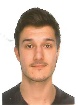 AR419 - ATLETICA AVIS SANSEPOLCROAR419 - ATLETICA AVIS SANSEPOLCROAR419 - ATLETICA AVIS SANSEPOLCRO2020JB003506PMMAGRINIFRANCESCO08/02/2000Data Tesseramento 07/02/2020Data Tesseramento 07/02/2020ItalianoStampato Mercoledì 04/03/2020 ore 19:28Stampato Mercoledì 04/03/2020 ore 19:28Stampato Mercoledì 04/03/2020 ore 19:28scadenza del certificato medico 29/01/2021scadenza del certificato medico 29/01/2021scadenza del certificato medico 29/01/2021scadenza del certificato medico 29/01/2021AR419 - ATLETICA AVIS SANSEPOLCROAR419 - ATLETICA AVIS SANSEPOLCROAR419 - ATLETICA AVIS SANSEPOLCRO2020JB001557RFANTONELLIEMMA13/02/2008Data Tesseramento 12/12/2019Data Tesseramento 12/12/2019ItalianoStampato Mercoledì 04/03/2020 ore 19:28Stampato Mercoledì 04/03/2020 ore 19:28Stampato Mercoledì 04/03/2020 ore 19:28scadenza del certificato medico 04/02/2021scadenza del certificato medico 04/02/2021scadenza del certificato medico 04/02/2021scadenza del certificato medico 04/02/2021AR419 - ATLETICA AVIS SANSEPOLCROAR419 - ATLETICA AVIS SANSEPOLCROAR419 - ATLETICA AVIS SANSEPOLCRO2020JB002485RFBELBRAHIMMALLAK27/09/2007Data Tesseramento 18/12/2019Data Tesseramento 18/12/2019ItalianoStampato Mercoledì 04/03/2020 ore 19:28Stampato Mercoledì 04/03/2020 ore 19:28Stampato Mercoledì 04/03/2020 ore 19:28scadenza del certificato medico 16/12/2020scadenza del certificato medico 16/12/2020scadenza del certificato medico 16/12/2020scadenza del certificato medico 16/12/2020AR419 - ATLETICA AVIS SANSEPOLCROAR419 - ATLETICA AVIS SANSEPOLCROAR419 - ATLETICA AVIS SANSEPOLCRO2020JB004104RFCONTISOFIA26/10/2008Data Tesseramento 19/12/2019Data Tesseramento 19/12/2019ItalianoStampato Mercoledì 04/03/2020 ore 19:28Stampato Mercoledì 04/03/2020 ore 19:28Stampato Mercoledì 04/03/2020 ore 19:28scadenza del certificato medico 24/09/2020scadenza del certificato medico 24/09/2020scadenza del certificato medico 24/09/2020scadenza del certificato medico 24/09/2020AR419 - ATLETICA AVIS SANSEPOLCROAR419 - ATLETICA AVIS SANSEPOLCROAR419 - ATLETICA AVIS SANSEPOLCRO2020JB001554RFGIORNISARA13/05/2008Data Tesseramento 12/12/2019Data Tesseramento 12/12/2019ItalianoStampato Mercoledì 04/03/2020 ore 19:28Stampato Mercoledì 04/03/2020 ore 19:28Stampato Mercoledì 04/03/2020 ore 19:28scadenza del certificato medico 06/01/2021scadenza del certificato medico 06/01/2021scadenza del certificato medico 06/01/2021scadenza del certificato medico 06/01/2021AR419 - ATLETICA AVIS SANSEPOLCROAR419 - ATLETICA AVIS SANSEPOLCROAR419 - ATLETICA AVIS SANSEPOLCRO2020JB004078RFPRINICHIARA02/04/2008Data Tesseramento 12/12/2019Data Tesseramento 12/12/2019ItalianoStampato Mercoledì 04/03/2020 ore 19:28Stampato Mercoledì 04/03/2020 ore 19:28Stampato Mercoledì 04/03/2020 ore 19:28scadenza del certificato medico 09/11/2020scadenza del certificato medico 09/11/2020scadenza del certificato medico 09/11/2020scadenza del certificato medico 09/11/2020AR419 - ATLETICA AVIS SANSEPOLCROAR419 - ATLETICA AVIS SANSEPOLCROAR419 - ATLETICA AVIS SANSEPOLCRO2020JB001207RMBIGIARINIFULVIO01/03/2007Data Tesseramento 26/01/2020Data Tesseramento 26/01/2020ItalianoStampato Mercoledì 04/03/2020 ore 19:28Stampato Mercoledì 04/03/2020 ore 19:28Stampato Mercoledì 04/03/2020 ore 19:28scadenza del certificato medico 11/03/2020scadenza del certificato medico 11/03/2020scadenza del certificato medico 11/03/2020scadenza del certificato medico 11/03/2020AR419 - ATLETICA AVIS SANSEPOLCROAR419 - ATLETICA AVIS SANSEPOLCROAR419 - ATLETICA AVIS SANSEPOLCRO2020JB001996RMMARTINIFILIPPO27/07/2007Data Tesseramento 18/12/2019Data Tesseramento 18/12/2019ItalianoStampato Mercoledì 04/03/2020 ore 19:28Stampato Mercoledì 04/03/2020 ore 19:28Stampato Mercoledì 04/03/2020 ore 19:28scadenza del certificato medico 22/08/2020scadenza del certificato medico 22/08/2020scadenza del certificato medico 22/08/2020scadenza del certificato medico 22/08/2020AR419 - ATLETICA AVIS SANSEPOLCROAR419 - ATLETICA AVIS SANSEPOLCROAR419 - ATLETICA AVIS SANSEPOLCRO2020JB002891RMROSIDIEGO08/10/2008Data Tesseramento 12/12/2019Data Tesseramento 12/12/2019ItalianoStampato Mercoledì 04/03/2020 ore 19:28Stampato Mercoledì 04/03/2020 ore 19:28Stampato Mercoledì 04/03/2020 ore 19:28scadenza del certificato medico 12/09/2020scadenza del certificato medico 12/09/2020scadenza del certificato medico 12/09/2020scadenza del certificato medico 12/09/2020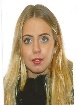 AR419 - ATLETICA AVIS SANSEPOLCROAR419 - ATLETICA AVIS SANSEPOLCROAR419 - ATLETICA AVIS SANSEPOLCRO2020JB003425SFBETTICATERINA18/04/1995Data Tesseramento 01/02/2020Data Tesseramento 01/02/2020ItalianoStampato Mercoledì 04/03/2020 ore 19:28Stampato Mercoledì 04/03/2020 ore 19:28Stampato Mercoledì 04/03/2020 ore 19:28scadenza del certificato medico 08/10/2020scadenza del certificato medico 08/10/2020scadenza del certificato medico 08/10/2020scadenza del certificato medico 08/10/2020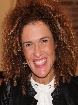 AR419 - ATLETICA AVIS SANSEPOLCROAR419 - ATLETICA AVIS SANSEPOLCROAR419 - ATLETICA AVIS SANSEPOLCRO2020JB002314SF35BANELLILAURA28/07/1984Data Tesseramento 14/02/2020Data Tesseramento 14/02/2020ItalianoStampato Mercoledì 04/03/2020 ore 19:28Stampato Mercoledì 04/03/2020 ore 19:28Stampato Mercoledì 04/03/2020 ore 19:28scadenza del certificato medico 16/10/2020scadenza del certificato medico 16/10/2020scadenza del certificato medico 16/10/2020scadenza del certificato medico 16/10/2020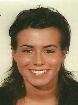 AR419 - ATLETICA AVIS SANSEPOLCROAR419 - ATLETICA AVIS SANSEPOLCROAR419 - ATLETICA AVIS SANSEPOLCRO2020JB000823SF35DEL TEGLIAELENA03/08/1985Data Tesseramento 25/01/2020Data Tesseramento 25/01/2020ItalianoStampato Mercoledì 04/03/2020 ore 19:28Stampato Mercoledì 04/03/2020 ore 19:28Stampato Mercoledì 04/03/2020 ore 19:28scadenza del certificato medico 07/12/2020scadenza del certificato medico 07/12/2020scadenza del certificato medico 07/12/2020scadenza del certificato medico 07/12/2020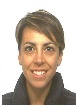 AR419 - ATLETICA AVIS SANSEPOLCROAR419 - ATLETICA AVIS SANSEPOLCROAR419 - ATLETICA AVIS SANSEPOLCRO2020KA014252SF40ALBERTILUCIA30/12/1978Data Tesseramento 10/12/2019Data Tesseramento 10/12/2019ItalianoStampato Mercoledì 04/03/2020 ore 19:28Stampato Mercoledì 04/03/2020 ore 19:28Stampato Mercoledì 04/03/2020 ore 19:28scadenza del certificato medico 23/10/2020scadenza del certificato medico 23/10/2020scadenza del certificato medico 23/10/2020scadenza del certificato medico 23/10/2020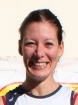 AR419 - ATLETICA AVIS SANSEPOLCROAR419 - ATLETICA AVIS SANSEPOLCROAR419 - ATLETICA AVIS SANSEPOLCRO2020JB000016SF40GIACHISARA23/06/1978Data Tesseramento 12/12/2019Data Tesseramento 12/12/2019ItalianoStampato Mercoledì 04/03/2020 ore 19:28Stampato Mercoledì 04/03/2020 ore 19:28Stampato Mercoledì 04/03/2020 ore 19:28scadenza del certificato medico 11/06/2020scadenza del certificato medico 11/06/2020scadenza del certificato medico 11/06/2020scadenza del certificato medico 11/06/2020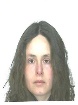 AR419 - ATLETICA AVIS SANSEPOLCROAR419 - ATLETICA AVIS SANSEPOLCROAR419 - ATLETICA AVIS SANSEPOLCRO2020JB001007SF45COMANDUCCIMICHELA08/06/1973Data Tesseramento 07/02/2020Data Tesseramento 07/02/2020ItalianoStampato Mercoledì 04/03/2020 ore 19:28Stampato Mercoledì 04/03/2020 ore 19:28Stampato Mercoledì 04/03/2020 ore 19:28scadenza del certificato medico 08/03/2020scadenza del certificato medico 08/03/2020scadenza del certificato medico 08/03/2020scadenza del certificato medico 08/03/2020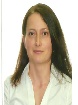 AR419 - ATLETICA AVIS SANSEPOLCROAR419 - ATLETICA AVIS SANSEPOLCROAR419 - ATLETICA AVIS SANSEPOLCRO2020JB001319SF45ROSSIVALENTINA07/08/1971Data Tesseramento 10/12/2019Data Tesseramento 10/12/2019ItalianoStampato Mercoledì 04/03/2020 ore 19:28Stampato Mercoledì 04/03/2020 ore 19:28Stampato Mercoledì 04/03/2020 ore 19:28scadenza del certificato medico 26/01/2021scadenza del certificato medico 26/01/2021scadenza del certificato medico 26/01/2021scadenza del certificato medico 26/01/2021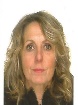 AR419 - ATLETICA AVIS SANSEPOLCROAR419 - ATLETICA AVIS SANSEPOLCROAR419 - ATLETICA AVIS SANSEPOLCRO2020JB003426SF50ERRANTEANGELA13/08/1969Data Tesseramento 12/12/2019Data Tesseramento 12/12/2019ItalianoStampato Mercoledì 04/03/2020 ore 19:28Stampato Mercoledì 04/03/2020 ore 19:28Stampato Mercoledì 04/03/2020 ore 19:28scadenza del certificato medico 30/11/2020scadenza del certificato medico 30/11/2020scadenza del certificato medico 30/11/2020scadenza del certificato medico 30/11/2020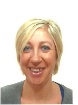 AR419 - ATLETICA AVIS SANSEPOLCROAR419 - ATLETICA AVIS SANSEPOLCROAR419 - ATLETICA AVIS SANSEPOLCRO2020JB001315SF50GALASSOCARMELA15/09/1970Data Tesseramento 20/01/2020Data Tesseramento 20/01/2020ItalianoStampato Mercoledì 04/03/2020 ore 19:28Stampato Mercoledì 04/03/2020 ore 19:28Stampato Mercoledì 04/03/2020 ore 19:28scadenza del certificato medico 27/06/2020scadenza del certificato medico 27/06/2020scadenza del certificato medico 27/06/2020scadenza del certificato medico 27/06/2020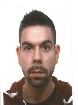 AR419 - ATLETICA AVIS SANSEPOLCROAR419 - ATLETICA AVIS SANSEPOLCROAR419 - ATLETICA AVIS SANSEPOLCRO2020JA092478SMBESIGIANLUCA01/05/1988Data Tesseramento 28/02/2020Data Tesseramento 28/02/2020ItalianoStampato Mercoledì 04/03/2020 ore 19:28Stampato Mercoledì 04/03/2020 ore 19:28Stampato Mercoledì 04/03/2020 ore 19:28scadenza del certificato medico 23/11/2020scadenza del certificato medico 23/11/2020scadenza del certificato medico 23/11/2020scadenza del certificato medico 23/11/2020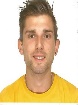 AR419 - ATLETICA AVIS SANSEPOLCROAR419 - ATLETICA AVIS SANSEPOLCROAR419 - ATLETICA AVIS SANSEPOLCRO2020JB001633SMMONTINIDAVIDE22/01/1988Data Tesseramento 12/12/2019Data Tesseramento 12/12/2019ItalianoStampato Mercoledì 04/03/2020 ore 19:28Stampato Mercoledì 04/03/2020 ore 19:28Stampato Mercoledì 04/03/2020 ore 19:28scadenza del certificato medico 02/02/2020scadenza del certificato medico 02/02/2020scadenza del certificato medico 02/02/2020scadenza del certificato medico 02/02/2020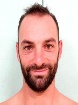 AR419 - ATLETICA AVIS SANSEPOLCROAR419 - ATLETICA AVIS SANSEPOLCROAR419 - ATLETICA AVIS SANSEPOLCRO2020JB003747SM35GALLIANICLAUDIO17/08/1984Data Tesseramento 02/01/2020Data Tesseramento 02/01/2020ItalianoStampato Mercoledì 04/03/2020 ore 19:28Stampato Mercoledì 04/03/2020 ore 19:28Stampato Mercoledì 04/03/2020 ore 19:28scadenza del certificato medico 07/10/2020scadenza del certificato medico 07/10/2020scadenza del certificato medico 07/10/2020scadenza del certificato medico 07/10/2020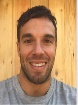 AR419 - ATLETICA AVIS SANSEPOLCROAR419 - ATLETICA AVIS SANSEPOLCROAR419 - ATLETICA AVIS SANSEPOLCRO2020JB004079SM35PRATESIMARCO04/02/1985Data Tesseramento 12/12/2019Data Tesseramento 12/12/2019ItalianoStampato Mercoledì 04/03/2020 ore 19:28Stampato Mercoledì 04/03/2020 ore 19:28Stampato Mercoledì 04/03/2020 ore 19:28scadenza del certificato medico 12/04/2020scadenza del certificato medico 12/04/2020scadenza del certificato medico 12/04/2020scadenza del certificato medico 12/04/2020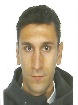 AR419 - ATLETICA AVIS SANSEPOLCROAR419 - ATLETICA AVIS SANSEPOLCROAR419 - ATLETICA AVIS SANSEPOLCRO2020JB002973SM35PULERIANDREA12/10/1985Data Tesseramento 07/02/2020Data Tesseramento 07/02/2020ItalianoStampato Mercoledì 04/03/2020 ore 19:28Stampato Mercoledì 04/03/2020 ore 19:28Stampato Mercoledì 04/03/2020 ore 19:28scadenza del certificato medico 22/05/2020scadenza del certificato medico 22/05/2020scadenza del certificato medico 22/05/2020scadenza del certificato medico 22/05/2020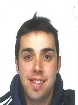 AR419 - ATLETICA AVIS SANSEPOLCROAR419 - ATLETICA AVIS SANSEPOLCROAR419 - ATLETICA AVIS SANSEPOLCRO2020JB001728SM40AGLINIMATTEO15/09/1980Data Tesseramento 07/02/2020Data Tesseramento 07/02/2020ItalianoStampato Mercoledì 04/03/2020 ore 19:28Stampato Mercoledì 04/03/2020 ore 19:28Stampato Mercoledì 04/03/2020 ore 19:28scadenza del certificato medico 05/03/2020scadenza del certificato medico 05/03/2020scadenza del certificato medico 05/03/2020scadenza del certificato medico 05/03/2020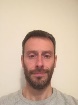 AR419 - ATLETICA AVIS SANSEPOLCROAR419 - ATLETICA AVIS SANSEPOLCROAR419 - ATLETICA AVIS SANSEPOLCRO2020JB004135SM40BALDIFEDERICO16/07/1978Data Tesseramento 09/01/2020Data Tesseramento 09/01/2020ItalianoStampato Mercoledì 04/03/2020 ore 19:28Stampato Mercoledì 04/03/2020 ore 19:28Stampato Mercoledì 04/03/2020 ore 19:28scadenza del certificato medico 07/12/2020scadenza del certificato medico 07/12/2020scadenza del certificato medico 07/12/2020scadenza del certificato medico 07/12/2020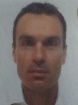 AR419 - ATLETICA AVIS SANSEPOLCROAR419 - ATLETICA AVIS SANSEPOLCROAR419 - ATLETICA AVIS SANSEPOLCRO2020JB002640SM40FONIROBERTO05/04/1977Data Tesseramento 24/01/2020Data Tesseramento 24/01/2020ItalianoStampato Mercoledì 04/03/2020 ore 19:28Stampato Mercoledì 04/03/2020 ore 19:28Stampato Mercoledì 04/03/2020 ore 19:28scadenza del certificato medico 16/04/2020scadenza del certificato medico 16/04/2020scadenza del certificato medico 16/04/2020scadenza del certificato medico 16/04/2020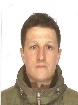 AR419 - ATLETICA AVIS SANSEPOLCROAR419 - ATLETICA AVIS SANSEPOLCROAR419 - ATLETICA AVIS SANSEPOLCRO2020JB000775SM40MERCATIANDREA16/06/1978Data Tesseramento 08/02/2020Data Tesseramento 08/02/2020ItalianoStampato Mercoledì 04/03/2020 ore 19:28Stampato Mercoledì 04/03/2020 ore 19:28Stampato Mercoledì 04/03/2020 ore 19:28scadenza del certificato medico 19/12/2020scadenza del certificato medico 19/12/2020scadenza del certificato medico 19/12/2020scadenza del certificato medico 19/12/2020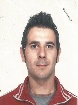 AR419 - ATLETICA AVIS SANSEPOLCROAR419 - ATLETICA AVIS SANSEPOLCROAR419 - ATLETICA AVIS SANSEPOLCRO2020JB001579SM40SISTIFRANCESCO09/10/1979Data Tesseramento 27/01/2020Data Tesseramento 27/01/2020ItalianoStampato Mercoledì 04/03/2020 ore 19:28Stampato Mercoledì 04/03/2020 ore 19:28Stampato Mercoledì 04/03/2020 ore 19:28scadenza del certificato medico 11/04/2020scadenza del certificato medico 11/04/2020scadenza del certificato medico 11/04/2020scadenza del certificato medico 11/04/2020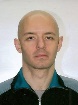 AR419 - ATLETICA AVIS SANSEPOLCROAR419 - ATLETICA AVIS SANSEPOLCROAR419 - ATLETICA AVIS SANSEPOLCRO2020JB002132SM45BOLOGNESIFRANCESCO18/08/1971Data Tesseramento 19/12/2019Data Tesseramento 19/12/2019ItalianoStampato Mercoledì 04/03/2020 ore 19:28Stampato Mercoledì 04/03/2020 ore 19:28Stampato Mercoledì 04/03/2020 ore 19:28scadenza del certificato medico 02/10/2020scadenza del certificato medico 02/10/2020scadenza del certificato medico 02/10/2020scadenza del certificato medico 02/10/2020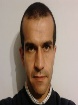 AR419 - ATLETICA AVIS SANSEPOLCROAR419 - ATLETICA AVIS SANSEPOLCROAR419 - ATLETICA AVIS SANSEPOLCRO2020JB000917SM45BORIOSIMASSIMO21/11/1975Data Tesseramento 12/12/2019Data Tesseramento 12/12/2019ItalianoStampato Mercoledì 04/03/2020 ore 19:28Stampato Mercoledì 04/03/2020 ore 19:28Stampato Mercoledì 04/03/2020 ore 19:28scadenza del certificato medico 22/09/2020scadenza del certificato medico 22/09/2020scadenza del certificato medico 22/09/2020scadenza del certificato medico 22/09/2020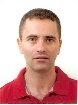 AR419 - ATLETICA AVIS SANSEPOLCROAR419 - ATLETICA AVIS SANSEPOLCROAR419 - ATLETICA AVIS SANSEPOLCRO2020JB001960SM45CARSUGHILUCA15/02/1972Data Tesseramento 19/12/2019Data Tesseramento 19/12/2019ItalianoStampato Mercoledì 04/03/2020 ore 19:28Stampato Mercoledì 04/03/2020 ore 19:28Stampato Mercoledì 04/03/2020 ore 19:28scadenza del certificato medico 22/10/2020scadenza del certificato medico 22/10/2020scadenza del certificato medico 22/10/2020scadenza del certificato medico 22/10/2020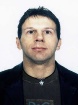 AR419 - ATLETICA AVIS SANSEPOLCROAR419 - ATLETICA AVIS SANSEPOLCROAR419 - ATLETICA AVIS SANSEPOLCRO2020JB000757SM45COMANDUCCIMASSIMO16/03/1975Data Tesseramento 12/12/2019Data Tesseramento 12/12/2019ItalianoStampato Mercoledì 04/03/2020 ore 19:28Stampato Mercoledì 04/03/2020 ore 19:28Stampato Mercoledì 04/03/2020 ore 19:28scadenza del certificato medico 22/09/2020scadenza del certificato medico 22/09/2020scadenza del certificato medico 22/09/2020scadenza del certificato medico 22/09/2020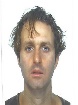 AR419 - ATLETICA AVIS SANSEPOLCROAR419 - ATLETICA AVIS SANSEPOLCROAR419 - ATLETICA AVIS SANSEPOLCRO2020JB002327SM45GIANNINIDAVID10/06/1971Data Tesseramento 10/12/2019Data Tesseramento 10/12/2019ItalianoStampato Mercoledì 04/03/2020 ore 19:28Stampato Mercoledì 04/03/2020 ore 19:28Stampato Mercoledì 04/03/2020 ore 19:28scadenza del certificato medico 23/10/2020scadenza del certificato medico 23/10/2020scadenza del certificato medico 23/10/2020scadenza del certificato medico 23/10/2020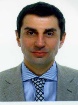 AR419 - ATLETICA AVIS SANSEPOLCROAR419 - ATLETICA AVIS SANSEPOLCROAR419 - ATLETICA AVIS SANSEPOLCRO2020JB000460SM45GREGORINICOLA09/01/1972Data Tesseramento 10/12/2019Data Tesseramento 10/12/2019ItalianoStampato Mercoledì 04/03/2020 ore 19:28Stampato Mercoledì 04/03/2020 ore 19:28Stampato Mercoledì 04/03/2020 ore 19:28scadenza del certificato medico 02/04/2020scadenza del certificato medico 02/04/2020scadenza del certificato medico 02/04/2020scadenza del certificato medico 02/04/2020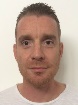 AR419 - ATLETICA AVIS SANSEPOLCROAR419 - ATLETICA AVIS SANSEPOLCROAR419 - ATLETICA AVIS SANSEPOLCRO2020JB003908SM45PACESCHIANDREA24/03/1974Data Tesseramento 01/02/2020Data Tesseramento 01/02/2020ItalianoStampato Mercoledì 04/03/2020 ore 19:28Stampato Mercoledì 04/03/2020 ore 19:28Stampato Mercoledì 04/03/2020 ore 19:28scadenza del certificato medico 08/11/2020scadenza del certificato medico 08/11/2020scadenza del certificato medico 08/11/2020scadenza del certificato medico 08/11/2020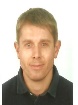 AR419 - ATLETICA AVIS SANSEPOLCROAR419 - ATLETICA AVIS SANSEPOLCROAR419 - ATLETICA AVIS SANSEPOLCRO2020JB000916SM45TRAPPOLONIRICCARDO03/06/1974Data Tesseramento 07/02/2020Data Tesseramento 07/02/2020ItalianoStampato Mercoledì 04/03/2020 ore 19:28Stampato Mercoledì 04/03/2020 ore 19:28Stampato Mercoledì 04/03/2020 ore 19:28scadenza del certificato medico 06/06/2020scadenza del certificato medico 06/06/2020scadenza del certificato medico 06/06/2020scadenza del certificato medico 06/06/2020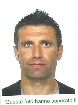 AR419 - ATLETICA AVIS SANSEPOLCROAR419 - ATLETICA AVIS SANSEPOLCROAR419 - ATLETICA AVIS SANSEPOLCRO2020JB003521SM45ZANCHIMORENO19/10/1972Data Tesseramento 04/03/2020Data Tesseramento 04/03/2020ItalianoStampato Mercoledì 04/03/2020 ore 19:28Stampato Mercoledì 04/03/2020 ore 19:28Stampato Mercoledì 04/03/2020 ore 19:28scadenza del certificato medico 03/03/2021scadenza del certificato medico 03/03/2021scadenza del certificato medico 03/03/2021scadenza del certificato medico 03/03/2021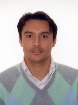 AR419 - ATLETICA AVIS SANSEPOLCROAR419 - ATLETICA AVIS SANSEPOLCROAR419 - ATLETICA AVIS SANSEPOLCRO2020JA020754SM50BARTOLINICELESTINO14/12/1968Data Tesseramento 12/12/2019Data Tesseramento 12/12/2019ItalianoStampato Mercoledì 04/03/2020 ore 19:28Stampato Mercoledì 04/03/2020 ore 19:28Stampato Mercoledì 04/03/2020 ore 19:28scadenza del certificato medico 11/04/2020scadenza del certificato medico 11/04/2020scadenza del certificato medico 11/04/2020scadenza del certificato medico 11/04/2020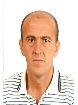 AR419 - ATLETICA AVIS SANSEPOLCROAR419 - ATLETICA AVIS SANSEPOLCROAR419 - ATLETICA AVIS SANSEPOLCRO2020JB001006SM50BELLUCCIFRANCESCO17/09/1968Data Tesseramento 09/01/2020Data Tesseramento 09/01/2020ItalianoStampato Mercoledì 04/03/2020 ore 19:28Stampato Mercoledì 04/03/2020 ore 19:28Stampato Mercoledì 04/03/2020 ore 19:28scadenza del certificato medico 11/03/2020scadenza del certificato medico 11/03/2020scadenza del certificato medico 11/03/2020scadenza del certificato medico 11/03/2020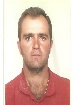 AR419 - ATLETICA AVIS SANSEPOLCROAR419 - ATLETICA AVIS SANSEPOLCROAR419 - ATLETICA AVIS SANSEPOLCRO2020JB001323SM50BIGIARINIMAURO12/01/1967Data Tesseramento 03/02/2020Data Tesseramento 03/02/2020ItalianoStampato Mercoledì 04/03/2020 ore 19:28Stampato Mercoledì 04/03/2020 ore 19:28Stampato Mercoledì 04/03/2020 ore 19:28scadenza del certificato medico 09/04/2020scadenza del certificato medico 09/04/2020scadenza del certificato medico 09/04/2020scadenza del certificato medico 09/04/2020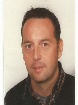 AR419 - ATLETICA AVIS SANSEPOLCROAR419 - ATLETICA AVIS SANSEPOLCROAR419 - ATLETICA AVIS SANSEPOLCRO2020JB002985SM50BRIZZIPAOLO22/11/1966Data Tesseramento 25/01/2020Data Tesseramento 25/01/2020ItalianoStampato Mercoledì 04/03/2020 ore 19:28Stampato Mercoledì 04/03/2020 ore 19:28Stampato Mercoledì 04/03/2020 ore 19:28scadenza del certificato medico 13/05/2020scadenza del certificato medico 13/05/2020scadenza del certificato medico 13/05/2020scadenza del certificato medico 13/05/2020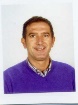 AR419 - ATLETICA AVIS SANSEPOLCROAR419 - ATLETICA AVIS SANSEPOLCROAR419 - ATLETICA AVIS SANSEPOLCRO2020JB000690SM50CASINIALESSANDRO11/01/1970Data Tesseramento 12/12/2019Data Tesseramento 12/12/2019ItalianoStampato Mercoledì 04/03/2020 ore 19:28Stampato Mercoledì 04/03/2020 ore 19:28Stampato Mercoledì 04/03/2020 ore 19:28scadenza del certificato medico 06/12/2020scadenza del certificato medico 06/12/2020scadenza del certificato medico 06/12/2020scadenza del certificato medico 06/12/2020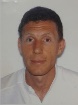 AR419 - ATLETICA AVIS SANSEPOLCROAR419 - ATLETICA AVIS SANSEPOLCROAR419 - ATLETICA AVIS SANSEPOLCRO2020JB004181SM50LOMBARDIIVAN15/10/1970Data Tesseramento 08/02/2020Data Tesseramento 08/02/2020ItalianoStampato Mercoledì 04/03/2020 ore 19:28Stampato Mercoledì 04/03/2020 ore 19:28Stampato Mercoledì 04/03/2020 ore 19:28scadenza del certificato medico 11/05/2020scadenza del certificato medico 11/05/2020scadenza del certificato medico 11/05/2020scadenza del certificato medico 11/05/2020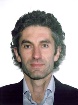 AR419 - ATLETICA AVIS SANSEPOLCROAR419 - ATLETICA AVIS SANSEPOLCROAR419 - ATLETICA AVIS SANSEPOLCRO2020JB001964SM50MERCATIRICCARDO18/05/1968Data Tesseramento 19/12/2019Data Tesseramento 19/12/2019ItalianoStampato Mercoledì 04/03/2020 ore 19:28Stampato Mercoledì 04/03/2020 ore 19:28Stampato Mercoledì 04/03/2020 ore 19:28scadenza del certificato medico 28/05/2020scadenza del certificato medico 28/05/2020scadenza del certificato medico 28/05/2020scadenza del certificato medico 28/05/2020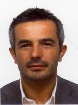 AR419 - ATLETICA AVIS SANSEPOLCROAR419 - ATLETICA AVIS SANSEPOLCROAR419 - ATLETICA AVIS SANSEPOLCRO2020JB000203SM50PENNACCHINILUCA13/04/1970Data Tesseramento 08/01/2020Data Tesseramento 08/01/2020ItalianoStampato Mercoledì 04/03/2020 ore 19:28Stampato Mercoledì 04/03/2020 ore 19:28Stampato Mercoledì 04/03/2020 ore 19:28scadenza del certificato medico 25/01/2021scadenza del certificato medico 25/01/2021scadenza del certificato medico 25/01/2021scadenza del certificato medico 25/01/2021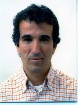 AR419 - ATLETICA AVIS SANSEPOLCROAR419 - ATLETICA AVIS SANSEPOLCROAR419 - ATLETICA AVIS SANSEPOLCRO2020KA014254SM55PACINIMAURO30/04/1961Data Tesseramento 08/01/2020Data Tesseramento 08/01/2020ItalianoStampato Mercoledì 04/03/2020 ore 19:28Stampato Mercoledì 04/03/2020 ore 19:28Stampato Mercoledì 04/03/2020 ore 19:28scadenza del certificato medico 25/01/2021scadenza del certificato medico 25/01/2021scadenza del certificato medico 25/01/2021scadenza del certificato medico 25/01/2021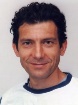 AR419 - ATLETICA AVIS SANSEPOLCROAR419 - ATLETICA AVIS SANSEPOLCROAR419 - ATLETICA AVIS SANSEPOLCRO2020JA005324SM55PECORARIMASSIMO04/09/1965Data Tesseramento 12/12/2019Data Tesseramento 12/12/2019ItalianoStampato Mercoledì 04/03/2020 ore 19:28Stampato Mercoledì 04/03/2020 ore 19:28Stampato Mercoledì 04/03/2020 ore 19:28scadenza del certificato medico 15/03/2020scadenza del certificato medico 15/03/2020scadenza del certificato medico 15/03/2020scadenza del certificato medico 15/03/2020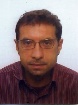 AR419 - ATLETICA AVIS SANSEPOLCROAR419 - ATLETICA AVIS SANSEPOLCROAR419 - ATLETICA AVIS SANSEPOLCRO2020JA005317SM60BARTOLINILUCIANO11/01/1957Data Tesseramento 12/12/2019Data Tesseramento 12/12/2019ItalianoStampato Mercoledì 04/03/2020 ore 19:28Stampato Mercoledì 04/03/2020 ore 19:28Stampato Mercoledì 04/03/2020 ore 19:28scadenza del certificato medico 14/02/2020scadenza del certificato medico 14/02/2020scadenza del certificato medico 14/02/2020scadenza del certificato medico 14/02/2020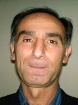 AR419 - ATLETICA AVIS SANSEPOLCROAR419 - ATLETICA AVIS SANSEPOLCROAR419 - ATLETICA AVIS SANSEPOLCRO2020KA009619SM60CASTIGLIEGOMICHELE24/04/1956Data Tesseramento 19/12/2019Data Tesseramento 19/12/2019ItalianoStampato Mercoledì 04/03/2020 ore 19:28Stampato Mercoledì 04/03/2020 ore 19:28Stampato Mercoledì 04/03/2020 ore 19:28scadenza del certificato medico 16/02/2020scadenza del certificato medico 16/02/2020scadenza del certificato medico 16/02/2020scadenza del certificato medico 16/02/2020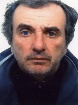 AR419 - ATLETICA AVIS SANSEPOLCROAR419 - ATLETICA AVIS SANSEPOLCROAR419 - ATLETICA AVIS SANSEPOLCRO2020JA096758SM65CRISPOLTONIMASSIMO28/06/1955Data Tesseramento 19/12/2019Data Tesseramento 19/12/2019ItalianoStampato Mercoledì 04/03/2020 ore 19:28Stampato Mercoledì 04/03/2020 ore 19:28Stampato Mercoledì 04/03/2020 ore 19:28scadenza del certificato medico 23/03/2020scadenza del certificato medico 23/03/2020scadenza del certificato medico 23/03/2020scadenza del certificato medico 23/03/2020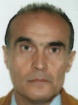 AR419 - ATLETICA AVIS SANSEPOLCROAR419 - ATLETICA AVIS SANSEPOLCROAR419 - ATLETICA AVIS SANSEPOLCRO2020JA092426SM65DINIDANILO12/09/1951Data Tesseramento 23/02/2020Data Tesseramento 23/02/2020ItalianoStampato Mercoledì 04/03/2020 ore 19:28Stampato Mercoledì 04/03/2020 ore 19:28Stampato Mercoledì 04/03/2020 ore 19:28scadenza del certificato medico 04/02/2021scadenza del certificato medico 04/02/2021scadenza del certificato medico 04/02/2021scadenza del certificato medico 04/02/2021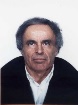 AR419 - ATLETICA AVIS SANSEPOLCROAR419 - ATLETICA AVIS SANSEPOLCROAR419 - ATLETICA AVIS SANSEPOLCRO2020JB000107SM70DEL TEGLIAGIULIANO02/10/1949Data Tesseramento 25/01/2020Data Tesseramento 25/01/2020ItalianoStampato Mercoledì 04/03/2020 ore 19:28Stampato Mercoledì 04/03/2020 ore 19:28Stampato Mercoledì 04/03/2020 ore 19:28scadenza del certificato medico 26/03/2020scadenza del certificato medico 26/03/2020scadenza del certificato medico 26/03/2020scadenza del certificato medico 26/03/2020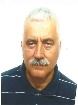 AR419 - ATLETICA AVIS SANSEPOLCROAR419 - ATLETICA AVIS SANSEPOLCROAR419 - ATLETICA AVIS SANSEPOLCRO2020JA005319SM70FIORDELLICLAUDIO11/03/1947Data Tesseramento 12/12/2019Data Tesseramento 12/12/2019ItalianoStampato Mercoledì 04/03/2020 ore 19:28Stampato Mercoledì 04/03/2020 ore 19:28Stampato Mercoledì 04/03/2020 ore 19:28scadenza del certificato medico 30/04/2020scadenza del certificato medico 30/04/2020scadenza del certificato medico 30/04/2020scadenza del certificato medico 30/04/2020Totale Tesserati Nr. 91Totale Tesserati Nr. 91Totale Tesserati Nr. 91Totale Tesserati Nr. 91Totale Tesserati Nr. 91Totale Tesserati Nr. 91Totale Tesserati Nr. 91